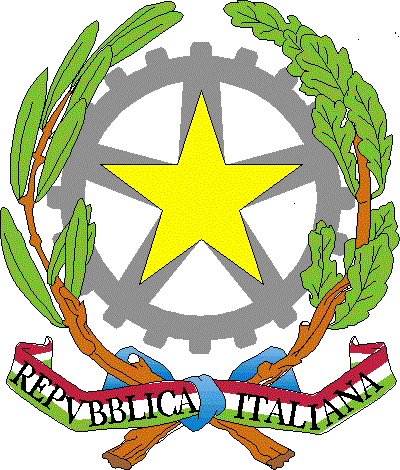 MINISTERO DELL’ ISTRUZIONE, DELL’ UNIVERSITA’ E DELLA RICERCAUFFICIO SCOLASTICO REGIONALE PER IL LAZIO ISTITUTO COMPRENSIVO “DANTE ALIGHIERI”www.icdantealighieri.gov.it   rmic84500d@istruzione.itVia Cassiodoro, 2/A – Tel. Fax 06.68.78.011 –  00193 Roma - D.S. XXV –Cod.mecc. RMIC84500D - C.F. 97200570584PDP SCUOLA PRIMARIAANNO SCOLASTICO: ………………………………….ALUNNO: …………………………………………………	DATI GENERALIFUNZIONAMENTO DELLE ABILITA’DI LETTURA, SCRITTURA E CALCOLODIDATTICA PERSONALIZZATAStrategie e metodi di insegnamento:Misure dispensative/strumenti compensativi/tempi aggiuntivi:VALUTAZIONEL’alunno, nella valutazione delle diverse discipline, si avvarrà di:Nome e CognomeData di nascitaClasseInsegnante referenteDiagnosi medico-specialisticaRedatta in data…da…presso…Interventi pregressi e/oContemporanei al percorsoScolasticoEffettuati da …presso …periodo e frequenza …modalità …Scolarizzazione pregressaDocumentazione relativa alla scolarizzazione e alla didattica nella scuola dell’infanziaRapporti scuola – famigliaLetturaElementi desunti Dalla diagnosiElementi desunti Dall’osservazione in classeLetturaVelocitàLetturaCorrettezzaLetturaComprensioneScritturaElementi desunti dalla diagnosiElementi desunti Dall’osservazione in classeScritturaGrafiaScritturaTipologia di erroriScritturaProduzioneCalcoloElementi desunti dalla diagnosiElementi desunti Dall’osservazione in classeCalcoloMentaleCalcoloPer iscrittoAltroEventuali disturbi nell’area motorio-prassica:Eventuali disturbi nell’area motorio-prassica:Eventuali disturbi nell’area motorio-prassica:AltroUlteriori disturbi associati:Ulteriori disturbi associati:Ulteriori disturbi associati:AltroBilinguismo o italiano L2:Bilinguismo o italiano L2:Bilinguismo o italiano L2:AltroLivello di autonomia:Livello di autonomia:Livello di autonomia:Macroarea linguistico-espressivaMacroarea logico-matematica-scientificaMacroarea storico-geografica-socialeMacroarea linguistico-espressivaMacroarea logico-matematica-scientificaMacroarea storico-geografica-socialeDisciplinaMisure dispensativeStrumenti compensativiTempi aggiuntiviItalianoMatematicaLingua Inglese…..…..…..…..